PENGARUH  MODEL PEMBELAJARAN SCIENCE TECHNOLOGY AND SOCIETY (STS) DENGAN METODE DISKUSI TERHADAP HASILBELAJAR FISIKA SISWA KELAS VIII SMP NEGERI 1 LABUAPI TAHUN AJARAN 2014/2015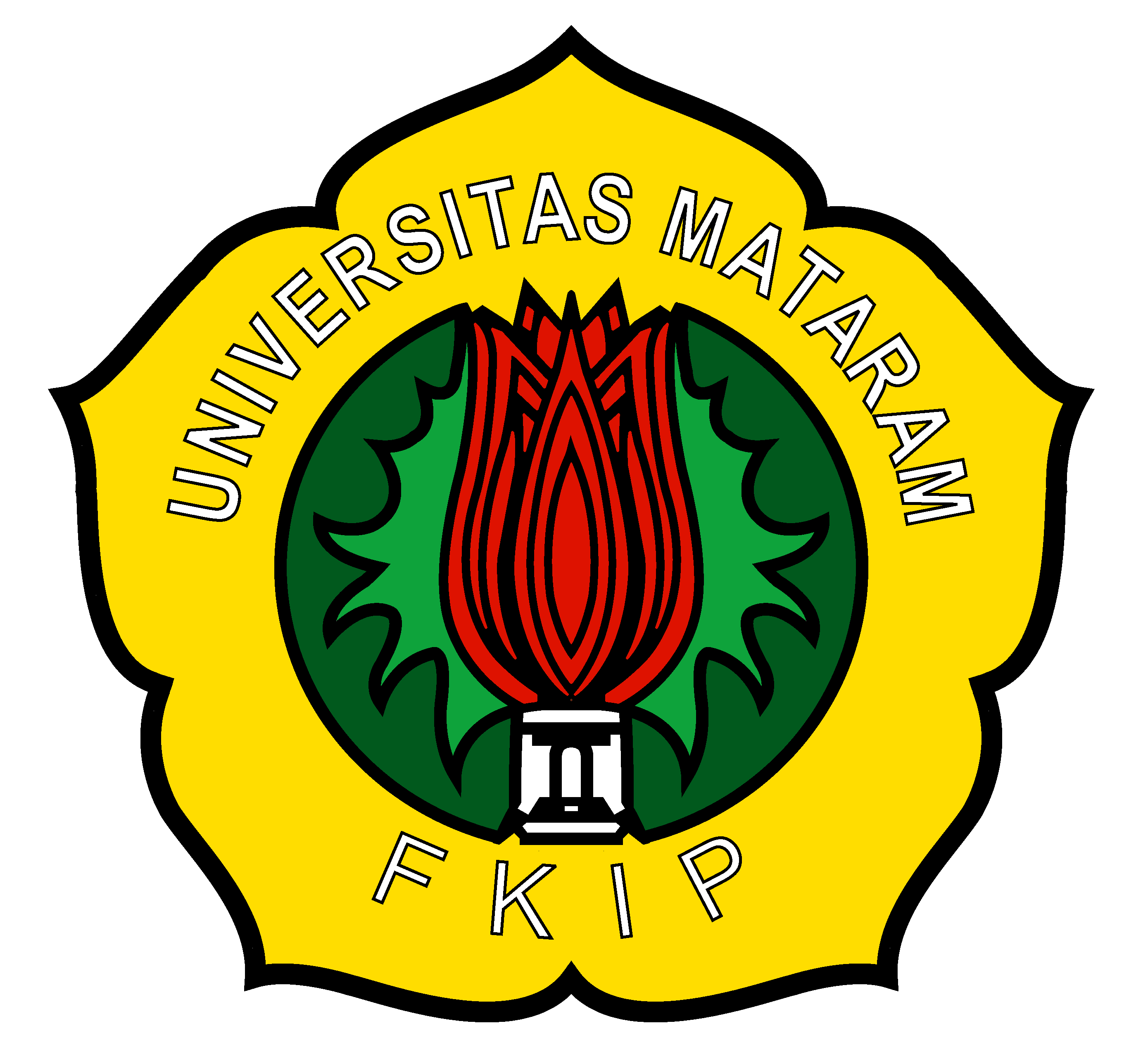 SKRIPSIDiajukan untuk Memenuhi Persyaratan dalam Menyelesaikan Program Sarjana (S1) Pendidikan FisikaOlehTRISNO SETIAWAN			           NIM. E1Q 011 042PROGRAM STUDI PENDIDIKAN FISIKAJURUSAN PENDIDIKAN MIPAFAKULTAS KEGURUAN DAN ILMU PENDIDIKANUNIVERSITAS MATARAM2015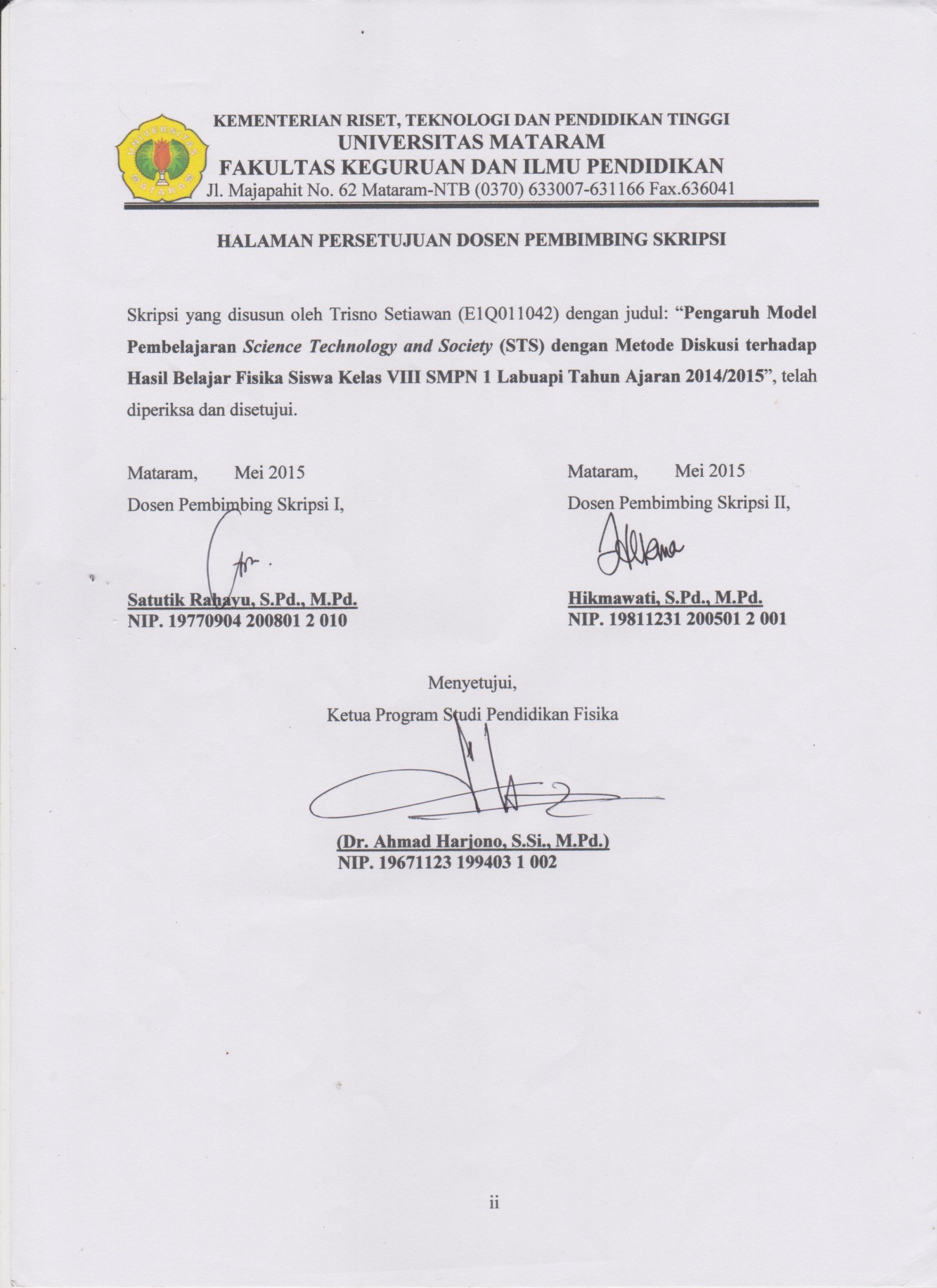 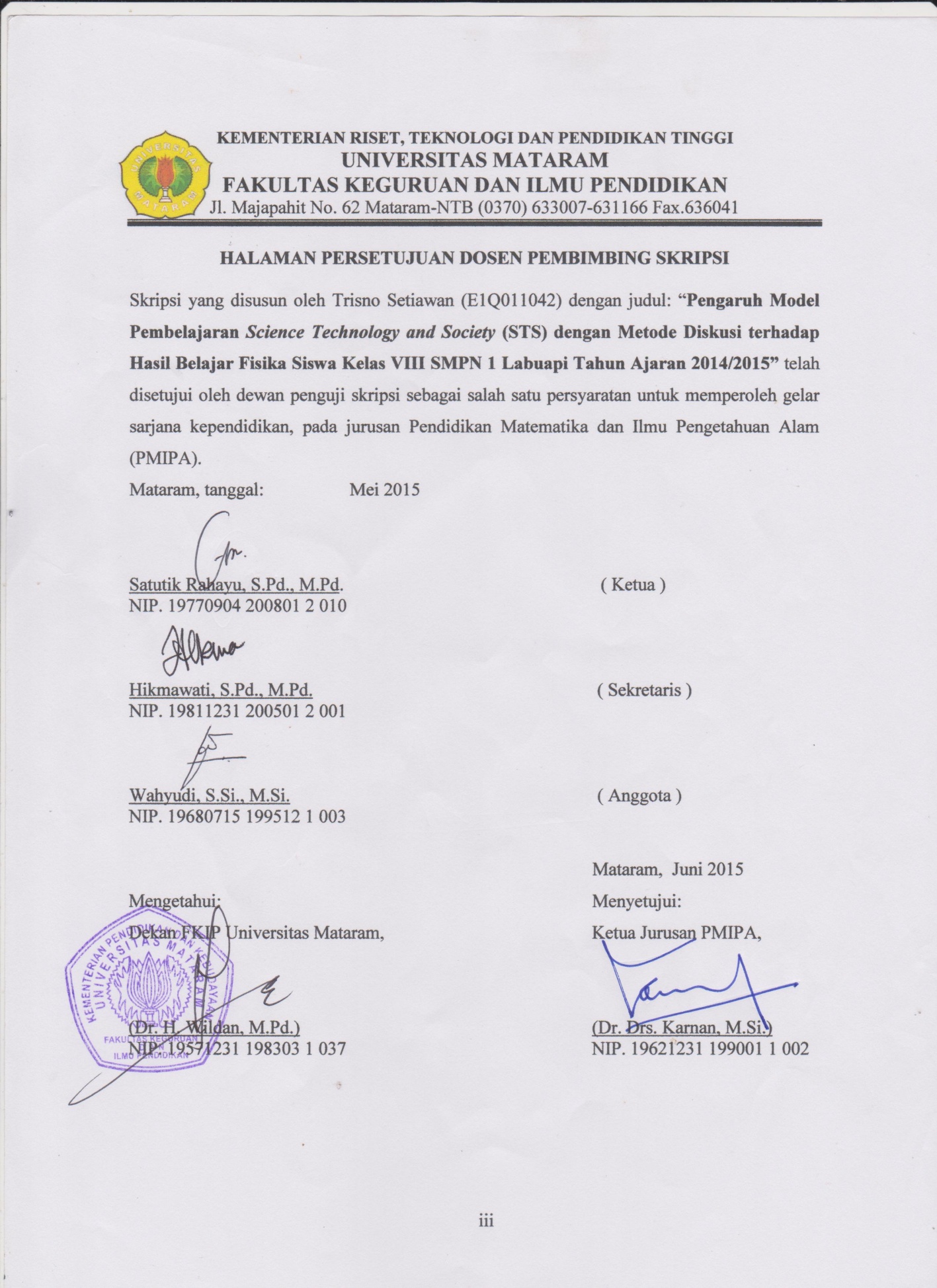 MOTTO DAN PERSEMBAHANMOTTO“Kerja keras dan do’a bisa mematahkan ketidakberdayaan, sekarang atau tidak sama sekali, karena waktu terlalu indah untuk dilewatkan begitu saja”“Tak ada mimpi yang terlalu tinggi yang ada hanyalah usaha yang kurang maksimal, so bukanlah seberapa besar mimpi kita tapi seberapa besar usaha kita untuk menggapai mimpi itu”PERSEMBAHANSkripsi ini Kupersembahkan kepada:Bapakku (Alm) Arakhim, S.Pd yang telah menanamkan mental juara padaku, selalu membuatku merasa yakin bahwa kita selalu bisa melakukan sesuatu selama ada keberanian. Ibuku Hatifah yang senantiasa memberikan dukungan setiap langkahku, suka duka kau selalu hadir dalam hidupku, memberikan inspirasi di masa-masa sulitku. Do’a-do’amu mengantarkanku menuju kesuksesan, aku bagaikan nahkoda yang tak tau arah kemana tanpamu, bagiku kau adalah ibu juara satu seluruh dunia.Dua kakak terhebatku, Dedy Kurniayawan, S.Pd dan Mira Widiawati, Amd. Keb yang selalu memotifasiku untuk terus berjuang melawan pahitnya hidup ini, kalian mengajarkanku betapa pentingnya usaha dalam menggapai mimpi-mimpiku sehingga aku terus berusaha melawan takdir hidupku.Kekasih terbaikku, Mirawati yang selalu setia mendukungku, mewarnai hari-hariku, sebagai pelipur laraku, kau selalu hadir dan memberikan kekuatan untukku, aku percaya bahwa dibalik kehebatan seorang lelaki ada peran wanita hebat dibelakangnya dan kau memerankannya dengan baik.Sahabat-sahabat terbaik FFC yang selalu bersamaku (Shomad, Ardian, Furkan, Ade, Enol, Hari) terimaksih untuk segalahnya, 4 tahun sudah kita lalui kebersamaan, canda tawa, susah senang selalu bersama, kuharap suatu saat nanti kita berjumpa lagi pada puncak kesuksesan masing-masing.Spesial thank pada dua orang hebat (Darmawan dan Hilfan) yang selalu bersama di Bilik Edukasi Privat, aku berharap kita akan menjadi orang besar nantinya, percayalah kawan selama kita bermimpi dan berani mewujudkannya maka jalan akan terbenatang luas di hadapan kita. Teruslah berjuang kawan, pantang menyerah.  Terimakasih pula pada teman-teman yang mendorongku untuk bisa menyelesaikan studiku dengan cepat (Ayu, Melinda, Rika) sukses selalu buat kalian semua.Semua teman-teman pendidikan fisika angkatan 2011 yang telah memberikan masukan positif, bagiku kalian adalah keluarga terhebatku.Kakak tingkat yang selalu membantu dalam proses kuliah dan adik tingkat yang selalu memberikan inspirasi ringan namun berisi.Semua yang tidak bisa kusebut satu persatu, yang pernah ada atau hanya singgah dalam hidupku, yang pasti kalian berarti dalam hidupku.Jaket Himafis, PDH Bem Unram dan almamater tercintaku.KATA PENGANTARPuji syukur penulis panjatkan kehadirat Allah SWT, Tuhan Yang Maha Kuasa sebab berkat Rahmat dan Berkah-Nya penyusunan skripsi dengan judul “Pengaruh Model Pembelajaran Science Technology and Society (STS) dengan Metode Diskusi terhadap Hasil Belajar Fisika Siswa Kelas VIII SMPN 1 Labuapi Tahun Ajaran 2014/2015” dapat penulis selesaikan sesuai dengan target waktu yang direncanakan.  Penyusunan skripsi ini tidak terlepas dari arahan serta bimbingan  dari berbagai pihak. Oleh karena itu, penulis mengucapkan terima kasih yang sebesar-besarnya terutama kepada Ibu Satutik Rahayu, S.Pd., M.Pd., selaku dosen pembimbing I dan Ibu Hikmawati, S.Pd.,M.Pd., selaku dosen pembimbing II yang penuh perhatian dan kesabaran memberi bimbingan sehingga skripsi ini dapat terselesaikan dengan baik. Tidak lupa pula penulis ucapkan terima kasih kepada:Bapak Dr. H. Wildan, M.Pd. sebagai Dekan Fakultas Keguruan dan Ilmu Pendidikan Universitas Mataram.Bapak Dr. Drs. Karnan, M.Si. sebagai Kajur Pendidikan MIPA FKIP.Bapak Dr. Ahmad Harjono, S.Si., M.Pd. sebagai Kaprodi Pendidikan Fisika.Bapak H. Nurdin, S.Pd., M.Or. sebagai Kepala SMPN 1 Labuapi.Bapak I Wayan Saputra S.Pd. sebagai guru mata pelajaran IPA di SMPN 1 Labuapi. Orang tua dan saudara yang senantiasa memberikan dukungan penuh.Rekan-rekan mahasiswa fisika angkatan 2011.Pihak-pihak lain yang terlibat baik secara langsung maupun tidak langsung dalam  proses penyusunan skripsi ini.Skripsi ini tentunya masih banyak kekurangan, oleh karena itu kritik dan saran serta masukan yang membangun sangat penulis harapkan dari para pembaca untuk mendapatkan perbaikan pada waktu yang akan datang.Akhirnya penulis berharap semoga skripsi yang telah penulis buat dapat memberikan manfaat bagi siapa saja yang membacanya, terutama bagi penulis sendiri. DAFTAR ISIIsi	HalamanHALAMAN JUDUL...	.......................................................................................     iHALAMAN PERSETUJUAN DOSEN PEMBIMBING SKRIPSI..............    iiHALAMAN PERSETUJUAN DAN PENGESAHAN SKRIPSI...................   iiiMOTTO DAN PERSEMBAHAN....................................................................   ivKATA PENGANTAR........................................................................................ 	viDAFTAR ISI ..................................................................................................... viiiDAFTAR TABEL ..............................................................................................   xDAFTAR GAMBAR.........................................................................................   xiiDAFTAR PERSAMAAN.................................................................................  xiiiDAFTAR LAMPIRAN...................................................................................... xivABSTRAK.........................................................................................................  xviBAB I   PENDAHULUAN		1A. Latar Belakang		1B. Rumusan Masalah		4C. Tujuan Penelitian		5D. Manfaat Penelitian		5E. Batasan Masalah.................................................................................    6F. Definisi Operasional		7BAB II  TINJAUAN PUSTAKA		8A.  Belajar dan Pembelajaran.................................................................    8B.  Model Pembelajaran.........................................................................  10C.  Metode Pembelajaran.......................................................................   14Isi	                                                                                            HalamanD.  Hasil Belajar ..................................................................................... 18E.  Model Pembelajaran STS dengan Metode Diskusi		19F. Kerangka Berpikir.............................................................................  21G. Hipotesis Penelitian..........................................................................  22BAB III	METODE PENELITIAN		24A. Jenis Penelitian 		24B. Desain Penelitian		24C. Waktu dan Tempat Penelitian		25D. Variabel penelitian		25E. Populasi dan Sampel Penelitian		26F.Teknik Pengumpulan Data.................................................................  27G. Instrumen Penelitian		27H. Uji Prasayarat Analisis..		31BAB IV HASIL PENELITIAN DAN PEMBAHASAN	A. Hasil Penelitian................................................................................. 33	B. Pembahasan....................................................................................... 37BAB V KESIMPULAN DAN SARAN	A. Kesimpulan........................................................................................ 40	B. Saran.................................................................................................. 40DAFTAR PUSTAKA......................................................................................... 41 LAMPIRAN-LAMPIRAN................................................................................. 42DAFTAR TABELDAFTAR GAMBAR  Gambar								   HalamanDAFTAR PERSAMAANPersamaan								        Halaman3.1 Korelasi Point Biseral .................................................................................... 26     3.2 Proporsi Siswa yang Menjawab Benar .......................................................... 273.3 KR-20 ............................................................................................................. 283.4 Tingkat Kesukaran Butir Soal ........................................................................ 293.5 Daya Beda Butir Soal ..................................................................................... 303.6 Uji-F ............................................................................................................... 313.7 Chi Kuadrat .................................................................................................... 31DAFTAR LAMPIRAN     Lampiran								   HalamanPENGARUH  MODEL PEMBELAJARAN SCIENCE TECHNOLOGY AND SOCIETY (STS) DENGAN METODE DISKUSI TERHADAP HASIL BELAJAR FISIKA SISWA KELAS VIII SMP NEGERI 1 LABUAPI TAHUN AJARAN 2014/2015Oleh:TRISNO SETIAWANE1Q 011 042ABSTRAKPenelitian ini adalah penelitian eksperimen yang bertujuan untuk mengetahui pengaruh model pembelajaran Science Technology and Society (STS) dengan metode diskusi terhadap hasil belajar fisika siswa kelas VIII SMPN 1 Labuapi tahun ajaran 2014/2015. Populasi pada penelitian ini adalah kelas VIII SMPN 1 Labuapi tahun ajran 2014/2015. Desain penelitiannya adalah posttest only control group design dengan pengambilan sampel menggunakan teknik cluster sampling, sehingga diperoleh kelas VIII C sebagai kelas eksperimen dan kelas VIII E sebagai kelas kontrol. Jumlah siswa pada kedua kelas sama yaitu 25 siswa. Instrumen penelitian yang digunakan adalah tes multiple choice dengan empat alternatif jawaban dengan mempertimbangkan validitas, reliabilitas, daya beda dan taraf kesukaran soal. Berdasarkan hasil penelitian diperoleh bahwa nilai rata-rata posttest kelas eksprimen adalah 75.05 dan kelas kontrol sebesar 54.4, kedua kelas terdistribusi normal dan homogen. Data posttest dianalisis dengan menggunakan uji-t dua pihak dan diperoleh  sebesar 11.65 sedangkan  2.02 dengan taraf signifikan 5%, dari data tersebut diperoleh sehingga dan atau  maka Ha diterima dan H0 ditolak, yang artinya terdapat perbedaan hasil belajar fisika siswa antara penggunaan model pembelajaran Science Technology and Society (STS) dengan metode diskusi dan model pembelajaran konvensional. Dengan demikian, dapat disimpulkan bahwa model pembelajaran Science Technology and Society (STS) dengan metode diskusi berpengaruh terhadap hasil belajar fisika siswa kelas VIII SMPN 1 Labuapi tahun ajaran 2014/2015.Kata Kunci: model pembelajaran STS, metode diskusi, hasil belajar fisika 		         siswa.Mataram,   Juni 2015                        PenulisTabelHalaman1.1Rata-Rata Nilai Mid Semester 1 Bidang Studi Fisika.....................        22.1Sintaks Model Pembelajaran STS dengan Metode Diskusi…………...        193.1Posstest Only Group Design................................................................        243.2Populasi Penelitian ..................................................................………...        263.3Kriteria Nilai Reliabilitas......……….……………..............................        293.4Klasifikasi Indeks Kesukaran Soal.........................................................        293.5Klasifikasi Daya Beda.........................................................................        304.1Data Posttest ……………...............................................................        334.2Hasil Uji Normalitas........................................................................        344.3Hasil Uji Homogenitas...…….........................................................        354.4Uji Hipotesis Posttest…………………………………………………....        36L10.1Analisis Uji Coba Instrumen...........……………………………………..        104L10.2Persiapan Untuk Mencari Validitas Soal No 1.....................……………         105L11.3Analog Perhitungan Validitas Item Soal..........................………………         106L10.4Perhitungan Uji Reliabilitas.............................................………………        107L10.5Hasil Analisis Indeks Kesukaran Masing-masing Item Soal...................         109L10.6Hasil Analisis Daya Beda Soal		14045         111L11.7Data Hasil Perhitungan Analisis Instrumen Tes Hasil Belajar		14         113L16.1Data Siswa Tuntas dan Tidak Tuntas pada Kelas Eksperimen dan Kelas Kontrol	         126L17.1Nilai Rata-Rata, SD dan Variansi..................……..........................         127        L18.1Nilai Data Kelompok Kelas Eksperimen...................................…..           128L18.2Frekuensi yang diharapkan () Dari Hasil Pengamatan ()..........          129L18.3Nilai Data Kelompok Kelas Kontrol................................................          130L18.4Frekuensi yang diharapkan () Dari Hasil Pengamatan ().........          132L19.1Uji Hipotesis Posttest.......................................................................          134L22Nilai-Nilai r Product Moment.…….................................................          140L23Luas Di Bawah Lengkungan Kurva Normal Dari 0-Z....………....          141Tabel                                                                                                                            Halaman   Tabel                                                                                                                            Halaman   Tabel                                                                                                                            Halaman   L24Nilai-nilai Chi Kuadrat....................................................................         142L25Nilai-nilai untuk distribusi F...........................................................          143L26Nilai-nilai dalam distribusi T..........................................................          1442.1Bagan Model Pembelajaran STS.....................................................124.1Histogram Data Posttest Fisika Siswa Kelas Eksperimen...............344.2Histogram Data Posttest Fisika Siswa Kelas Kontrol.....................35L21Dokumentasi Foto Penelitan............................................................1361.Silabus...........................................................................................432.RPP Kelas Eksperimen..................................................................453.RPP Kelas Kontrol........................................................................584.Lembar Diskusi.............................................................................675.Kunci Jawaban Lembar Diskusi....................................................836.Kisi-Kisi Soal Sebelum Diujikan..................................................937.Soal Sebelum Diujikan..................................................................		958.Lembar Jawaban Soal Sebelum Diujikan......................................1029.Kunci Jawaban Soal Sebelum Diujikan........................................10310.Analisis Uji Coba Instrumen.........................................................10411.Soal Posttest..................................................................................11512.Lembar Jawaban Instrumen Penelitian..........................................12113.Jawaban Soal Instrumen Penelitian...............................................12214.Data Nilai Posttest.................................................................................12315.Analisa Indikator Penentuan KKM...............................................12416.Hasil Nilai Ketuntasan Belajar Siswa...........................................12617.Uji Homogenitas Data Akhir Kelas Eksperimen dan Kelas Kontrol..........................................................................................12718.Uji Normalitas Posttest.................................................................12819Hasil Uji Beda (Uji-T) Posttest.....................................................13420.Jadwal Pelaksanaan Penyusunan Skripsi......................................13521Dokumentasi Kelas Eksperimen dan Kelas Kontrol.....................13622Tabel L24 Nilai-nilai r Product Moment.......................................14023.Tabel L25 Luas Di Bawah Lengkungan Kurva Normal Dari 0-Z  14124.Tabel L26 Nilai-nilai Chi Kuadrat................................................   14225.Tabel L27 Nilai-nilai untuk distribusi F........................................14326.Tabel L28 Nilai-nilai dalam distribusi T.......................................144Lampiran                                                                                                         HalamanLampiran                                                                                                         HalamanLampiran                                                                                                         Halaman27.Surat Keterangan Uji Validasi Instrumen.....................................14528.Surat Keterangan dari BLHP........................................................14629.Surat Keterangan Penelitian..........................................................147